Mereside CE Primary 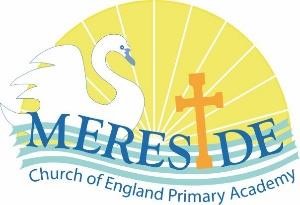 Teacher Personal Specification UKS2 M1-M6 with potential progression to UPSYour application should provide relevant evidence for each of the essential criteria listed above. Short listed candidates will then have these criteria explored further through observation of teaching and interview. Criteria assessed through: Application interview and observation of teaching  Training & Qualifications Qualified Teacher Status Relevant training and qualifications for Primary age range Experience in Upper Key Stage 2 Training & Qualifications Qualified Teacher Status Relevant training and qualifications for Primary age range Experience in Upper Key Stage 2 Essential Essential Essential Knowledge, Skills & Understanding Proven track record in raising attainment with all pupilsKnowledge and understanding of attachment friendly practice Knowledge and understanding of current theory and practice in teaching and learning particularly related to supporting high achievement in all pupils Knowledge and understanding of how to meet the needs of a wide range of learners including those with SEND, EAL and those from low socio-economic circumstances Knowledge of the statutory National Curriculum requirements at the relevant Key Stage including monitoring, assessment, recording and reporting pupils’ progress Knowledge of the statutory requirements of legislation concerning Equality of opportunities, Health & Safety, SEND and Safeguarding Children Understanding of the importance of partnership with parents & carers, local academy committee members and local community  Subject specialism of History or Design TechnologyKnowledge, Skills & Understanding Proven track record in raising attainment with all pupilsKnowledge and understanding of attachment friendly practice Knowledge and understanding of current theory and practice in teaching and learning particularly related to supporting high achievement in all pupils Knowledge and understanding of how to meet the needs of a wide range of learners including those with SEND, EAL and those from low socio-economic circumstances Knowledge of the statutory National Curriculum requirements at the relevant Key Stage including monitoring, assessment, recording and reporting pupils’ progress Knowledge of the statutory requirements of legislation concerning Equality of opportunities, Health & Safety, SEND and Safeguarding Children Understanding of the importance of partnership with parents & carers, local academy committee members and local community  Subject specialism of History or Design Technology       Essential  Essential  Essential Essential EssentialEssential Essential    Desirable  Characteristics and Competencies Reflect the Christian values of the school in all elements of your practice and conduct Ability to promote the school’s aims positively Ability to establish good relationships within a team; making an effective contribution to high morale Ability to establish a learning environment that encourages pupils to value mistakes, take risks and rise to challenges Ability to establish and develop good relationships with parents and carers A solution focussed mind-set and a strong belief that every child can achieve with the right teaching High level of competence in all Teachers standards and an ability to mentor and coach less expert colleaguesCharacteristics and Competencies Reflect the Christian values of the school in all elements of your practice and conduct Ability to promote the school’s aims positively Ability to establish good relationships within a team; making an effective contribution to high morale Ability to establish a learning environment that encourages pupils to value mistakes, take risks and rise to challenges Ability to establish and develop good relationships with parents and carers A solution focussed mind-set and a strong belief that every child can achieve with the right teaching High level of competence in all Teachers standards and an ability to mentor and coach less expert colleaguesEssential Essential Essential Essential Essential Essential        Essential  Passionate about self- improvement and with boundless enthusiasm for developing effective action research based approaches to help all pupils achieve 